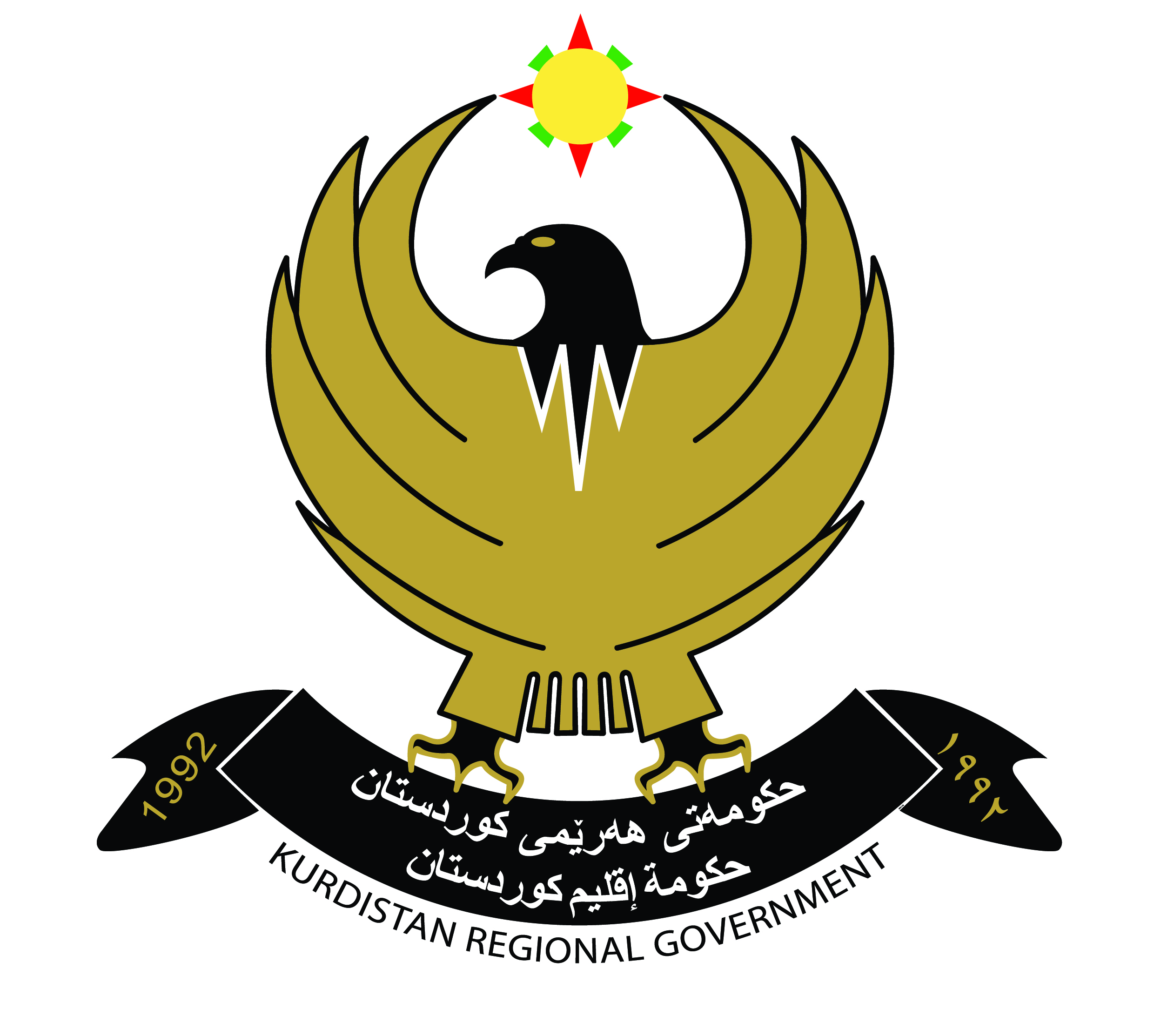 ب                 وةزارةتى ناوخؤ                                                                                                    ذمارةى مؤلَةت:        بةرِيَوةبةرايةتى طشتى هاتووضؤبةرِيَوةبةرايةتى هاتووضؤى ..سليمانى...[ فوَرمى داواكارى مؤلَةتى شوفيَرى ]         واذووى داواكارى مؤلَةت                                                                             ناو و واذووى ئةفسةرى مؤلَةت     6/ 11  /  2220ئةندام                                               ئةندام                                       سةرؤكى ليَذنةئةندام                                                    ئةندام                                                 سةرؤكى ليَذنةئةندام                                                    ئةندام                                                 سةرؤكى ليَذنةذ.كؤدرِيَكةوترِيَكةوترِيَكةوت6/11/20226/11/20226/11/2022ناورِةطةز       نێرعراقىعراقىذمارةى ناسنامةى بارى شارستانى يان كارتى نيشتمانىذمارةى ناسنامةى بارى شارستانى يان كارتى نيشتمانىذمارةى ناسنامةى بارى شارستانى يان كارتى نيشتمانىذمارةى تؤمار (سجل)ذمارةى لاثةرِة (الصحيفة)ذمارةى لاثةرِة (الصحيفة)ذمارةى لاثةرِة (الصحيفة)ثاريَزطا(محافظة)ثاريَزطا(محافظة)ذمارةى كارتى نشينطة ئةطةر داواكار كةسى بيانى بيَتذمارةى كارتى نشينطة ئةطةر داواكار كةسى بيانى بيَتذمارةى كارتى نشينطة ئةطةر داواكار كةسى بيانى بيَتذمارةى كارتى نشينطة ئةطةر داواكار كةسى بيانى بيَتسليمانى سليمانى ناونيشانرِيَكةوتى لةدايك بوونرِيَكةوتى لةدايك بوونثيشةثيشةذمارةى مؤبايلذمارةى مؤبايلذمارةى كارتى زانيارىذمارةى كارتى زانيارىجؤرى خويَنجؤرى خويَنجؤرى مؤلةَتجؤرى مؤلةَت      A1           A1           A1           B       B       B       B       B       B                       T                      T                      Tرِاثؤرتى ثزيشكىرِاثؤرتى ثزيشكىرِاثؤرتى ثزيشكىرِاثؤرتى ثزيشكىرِاثؤرتى ثزيشكىرِاثؤرتى ثزيشكىرِاثؤرتى ثزيشكىرِاثؤرتى ثزيشكىرِاثؤرتى ثزيشكىرِاثؤرتى ثزيشكىرِاثؤرتى ثزيشكىرِاثؤرتى ثزيشكىذمارةذمارةريَكةوتريَكةوتريَكةوت/    /     20/    /     20/    /     20رِادةى بينينى ضاوى رِاسترِادةى بينينى ضاوى رِاسترِادةى بينينى ضاوى ضةثرِادةى بينينى ضاوى ضةثرِادةى بينينى ضاوى ضةثتواناى جةستةيىتواناى جةستةيىشياوةشياوةشياوةشياوةشياوةنةشياوةنةشياوةنةشياوةنةشياوةنةشياوةبارى دةروونىبارى دةروونىشياوةشياوةشياوةشياوةشياوةنةشياوةنةشياوةنةشياوةنةشياوةنةشياوةرِادةى بيستنرِادةى بيستنشياوةشياوةشياوةشياوةشياوةنةشياوةنةشياوةنةشياوةنةشياوةنةشياوةثلةى كةم ئةندامىثلةى كةم ئةندامىدةرئةنجامدةرئةنجامسكرتيَرى ليَذنةسكرتيَرى ليَذنةئةندامئةندامئةندامئةندامئةندامئةندامئةندامئةندامسةرؤكى ليَذنةسةرؤكى ليَذنةتاقيكردنةوةى هيَماكان و ميكانيكتاقيكردنةوةى هيَماكان و ميكانيكتاقيكردنةوةى هيَماكان و ميكانيكتاقيكردنةوةى هيَماكان و ميكانيكتاقيكردنةوةى هيَماكان و ميكانيكتاقيكردنةوةى هيَماكان و ميكانيكتاقيكردنةوةى هيَماكان و ميكانيكتاقيكردنةوةى هيَماكان و ميكانيكتاقيكردنةوةى هيَماكان و ميكانيكتاقيكردنةوةى هيَماكان و ميكانيكتاقيكردنةوةى هيَماكان و ميكانيكتاقيكردنةوةى هيَماكان و ميكانيكذذمارةذمارةريَكةوتكاتكاتكاتكاتئةنجامئةنجامئةنجامواذووى ئةفسةرى تيورى1/    /     202/    /     203/    /     204/    /     205/    /     206/    /     20تاقيكردنةوةى ذمارة (8)تاقيكردنةوةى ذمارة (8)تاقيكردنةوةى ذمارة (8)تاقيكردنةوةى ذمارة (8)تاقيكردنةوةى ذمارة (8)تاقيكردنةوةى ذمارة (8)ذذمارةريَكةوتكاتئةنجامواذووى ئةفسةرى تاقيكردنةوة1   /    /     202   /    /     203   /    /     204   /    /     205   /    /     206   /    /     20تاقيكردنةوةى ثيتى (L) يان سةر شةقامتاقيكردنةوةى ثيتى (L) يان سةر شةقامتاقيكردنةوةى ثيتى (L) يان سةر شةقامتاقيكردنةوةى ثيتى (L) يان سةر شةقامتاقيكردنةوةى ثيتى (L) يان سةر شةقامتاقيكردنةوةى ثيتى (L) يان سةر شةقامذذمارةريَكةوتكاتئةنجامواذووى ئةفسةرى تاقيكردنةوة1/    /     202/    /     203/    /     204/    /     205/    /     206/    /     20